ПРОЄКТУКРАЇНАВиконавчий комітет Нетішинської міської радиХмельницької областіР І Ш Е Н Н Я___.08.2022					Нетішин				  № ____/2022Про внесення змін до рішення виконавчого комітету Нетішинської міської ради від 15 січня 2009 року            № 33 «Про постійну комісію із забезпечення реалізації житлових прав громадян»Відповідно до статті 40, пункту 3 частини 4 статті 42 Закону України «Про місцеве самоврядування в Україні», виконавчий комітет Нетішинської міської ради    в и р і ш и в:Унести до рішення виконавчого комітету Нетішинської міської ради від             15 січня 2009 року № 33 «Про постійну комісію із забезпечення реалізації житлових прав громадян» такі зміни:- додаток до рішення викласти у новій редакції, що додається.Міський  голова                                                                 Олександр СУПРУНЮКДодатокдо рішення виконавчого комітету міської ради 15.01.2009 № 33(у редакції рішення виконавчого комітету міської ради __.08.2022 № _____/2022)СКЛАДпостійної комісії із забезпечення реалізації житлових прав громадянКеруючий справамивиконавчого комітету міської ради 					Любов ОЦАБРИКАЛатишева Оксана - заступник міського голови, голова комісіїКосік Олег - директор Фонду комунального майна міста Нетішина, заступник голови комісіїКоваль Оксана - провідний спеціаліст Фонду комунального майна міста Нетішина, секретар комісіїБровко Дар’я- начальник відділу організаційної та кадрової роботи КП НМР «ЖКО»Брожик Михайло - депутат Нетішинської міської ради VIIІ скликання               (за згодою)Карназей Антоніна- начальник служби у справах дітей виконавчого комітету Нетішинської міської радиКозак Наталія - завідувач сектору планування та забудови території відділу містобудування, архітектури та благоустрою виконавчого комітету Нетішинської міської радиМашук Зоя - депутат Нетішинської міської ради VIIІ скликання             (за згодою)Омельчук Вадим- депутат Нетішинської міської ради VIIІ скликання             (за згодою)Петрук Олег- голова постійної комісії Нетішинської міської ради VIIІ скликання з питань містобудування, архітектури, будівництва, благоустрою, регулювання земельних відносин та екології (за згодою)Склярук Валентина - начальник управління соціального захисту населення виконавчого комітету Нетішинської міської ради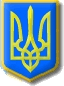 